Рост психологических и психических проблем из-за пандемии новой коронавирусной инфекцииОрганизация Объединенных Наций (ООН) предупреждает о росте психических и психологических проблем у людей из-за пандемии новой коронавирусной инфекции.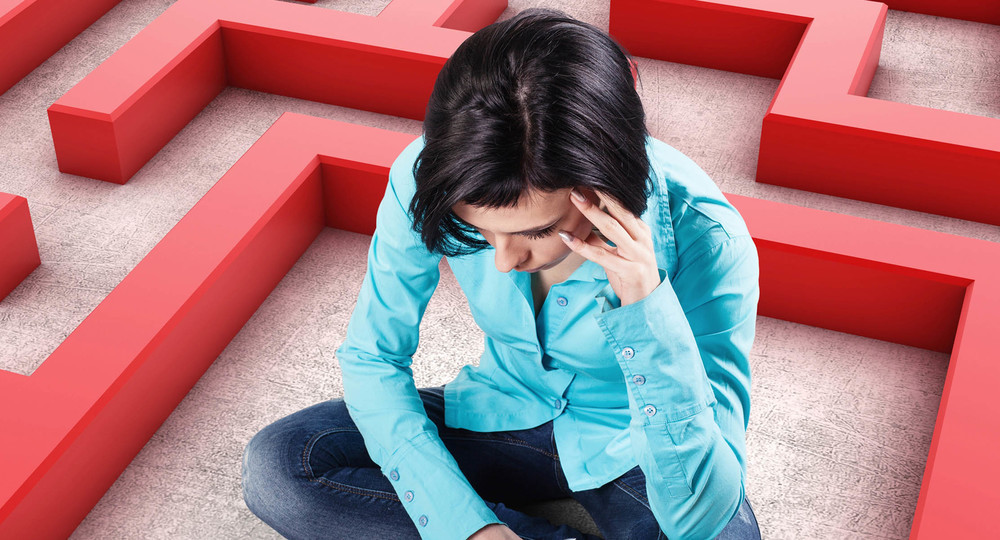 Пандемия угрожает серьезным кризисом психического здоровья во всем мире. ООН призывает все страны принять меры для предотвращения психологических проблем у людей.
ООН считает, что растущие проблемы с психическим здоровьем населения вызваны «десятилетиями пренебрежения и незначительными инвестициями в охрану психического здоровья».«Мы знаем, что нынешняя ситуация страха, неуверенности и экономических потрясений может вызвать психологический стресс», - говорит Генеральный секретарь ООН Антониу Гутерриш.Даже когда пандемия COVID-19 будет взята под контроль, такие отрицательные чувства и эмоции, как горе, тревога, страх, депрессивные состояния и прочие будут продолжать оказывать влияние на людей.
Это касается огромного числа людей в том числе, например, тех, кто боится, что их близкие будут заражены коронавирусом. Люди, которые потеряли работу, расстались с партнером из-за этого кризиса, также испытывают тяжелые психологические последствия. Кроме того, не следует забывать, что дети и подростки, которые не могут посещать школы/детские сады, гулять и общаться с друзьями, также подвержены психологическим проблемам.#ЗДОРОВЫЙОБРАЗЖИЗНИ